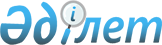 Отырар аудандық мәслихатының 2012 жылғы 21 желтоқсандағы № 9/55-V "2013-2015 жылдарға арналған аудандық бюджеті туралы" шешіміне өзгерістер енгізу туралы
					
			Күшін жойған
			
			
		
					Оңтүстік Қазақстан облысы Отырар аудандық мәслихатының 2013 жылғы 25 қаңтардағы № 10/66-V шешімі. Оңтүстік Қазақстан облысының әділет департаментімен 2013 жылғы 8 ақпанда № 2220 болып тіркелді. Қолданылу мерзімінің аяқталуына байланысты күші жойылды - (Оңтүстік Қазақстан облысы Отырар аудандық мәслихатының 2014 жылғы 10 қаңтардағы № 7 хатымен)      Ескерту. Қолданылу мерзімінің аяқталуына байланысты күші жойылды - (Оңтүстік Қазақстан облысы Отырар аудандық мәслихатының 10.01.2014 № 7 хатымен).

      Қазақстан Республикасының 2008 жылғы 4 желтоқсандағы Бюджет кодексінің 109-бабының 5-тармағына, «Қазақстан Республикасындағы жергілікті мемлекеттік басқару және өзін-өзі басқару туралы» Қазақстан Республикасының 2001 жылғы 23 қаңтардағы Заңының 6-бабының 1-тармағының 1) тармақшасына және «2013-2015 жылдарға арналған облыстық бюджет туралы» Оңтүстік Қазақстан облыстық мәслихатының 2012 жылғы 7 желтоқсандағы № 9/71-V шешіміне өзгерістер мен толықтыру енгізу туралы» Оңтүстік Қазақстан облыстық мәслихатының 2013 жылғы 18 қаңтардағы № 11/90-V Нормативтік құқықтық актілерді мемлекеттік тіркеу тізілімінде № 2210 тіркелген шешіміне сәйкес, Отырар аудандық мәслихаты ШЕШТІ:



      1.«2013-2015 жылдарға арналған аудандық бюджеті туралы» Отырар аудандық мәслихатының 2012 жылғы 21 желтоқсандағы № 9/55-V (Нормативтік құқықтық актілерді мемлекеттік тіркеу тізілімінде № 2195 нөмірімен тіркелген, 2013 жылғы 18 қаңтардағы «Отырар алқабы» газетінде № 3-4-5 санында жарияланған) шешіміне мынадай өзгерістер енгізілсін:



      1-тармақ жаңа редакцияда жазылсын:

      «1. Отырар ауданының 2013-2015 жылдарға арналған аудан бюджеті 1, 2 және 3-қосымшаларға сәйкес, оның ішінде 2013 жылға мынадай көлемде бекітілсін:

      1) кірістер – 6 657 603 мың теңге, оның ішінде:

      салықтық түсімдер – 699 561 мың теңге;

      салықтық емес түсімдер – 1 622 мың теңге;

      негізгі капиталды сатудан түсетін түсімдер – 1 500 мың теңге;

      трансферттер түсімі – 5 954 920 мың теңге;

      2) шығындар – 6 687 603 мың теңге;

      3) таза бюджеттік кредиттеу – - 25 005 мың теңге:

      бюджеттік кредиттер – 7 790 мың теңге;

      бюджеттік кредиттерді өтеу – 32 795 мың теңге;

      4) қаржы активтерімен операциялар бойынша сальдо – 0 теңге;

      5) бюджет тапшылығы (профициті) - - 4 995 мың теңге;

      6) бюджет тапшылығын қаржыландыру (профицитті пайдалану) – 4 995 мың теңге оның ішінде:

      қарыздар түсімі – 7 790 мың теңге;

      қарыздарды өтеу – 2 795 мың теңге;

      бюджет қаражатының пайдаланылатын қалдықтары – 0 теңге;



      көрсетілген шешімнің 1, 2, 4, 6-қосымшалары осы шешімнің 1, 2, 3, 4-қосымшаларына сәйкес жаңа редакцияда жазылсын.



      2. Осы шешім 2013 жылдың 1 қаңтарынан бастап қолданысқа енгізілсін.      Отырар аудандық мәслихат

      сессиясының төрағасы:                      Қ.Нуркулов      Отырар аудандық мәслихатының хатшысы:      Б.Зұлпыхаров

Отырар аудан мәслихатының

25 қаңтар 2012 жылғы

№ 10/66-V шешіміне

1 қосымшаОтырар аудан мәслихатының

21 желтоқсан 2012 жылғы

№ 9/55-ІV шешіміне

1 қосымша 2013 жылға арналған аудан бюджеті

Отырар аудан мәслихатының

25 қаңтар 2012 жылғы

№ 10/66-V шешіміне

2 қосымшаОтырар аудан мәслихатының

21 желтоқсан 2012 жылғы

№ 9/55-ІV шешіміне

2 қосымша 2014 жылға арналған аудан бюджеті

Отырар аудан мәслихатының

25 қаңтар 2012 жылғы

№ 10/66-V шешіміне

3 қосымшаОтырар аудан мәслихатының

21 желтоқсан 2012 жылғы

№ 9/55-V шешіміне

4 қосымша Бюджеттiк инвестициялық жобаларды (бағдарламаларды) іске асыруға бағытталған бюджеттiк бағдарламалар бөлiнiсiнде 2013 жылға арналған аудандық бюджеттiк даму бағдарламаларының тiзбесi 

Отырар аудан мәслихатының

25 қаңтар 2012 жылғы

№ 10/66-V шешіміне

4 қосымшаОтырар аудан мәслихатының

21 желтоқсан 2012 жылғы

№ 9/55-V шешіміне

6 қосымша 2013 жылға арналған әрбір ауылдық округтердің бюджеттік бағдарламаларының тізбесі      
					© 2012. Қазақстан Республикасы Әділет министрлігінің «Қазақстан Республикасының Заңнама және құқықтық ақпарат институты» ШЖҚ РМК
				СанатыСанатыСанатыА т а у ысомасы, мың теңгеСыныбыСыныбыСыныбысомасы, мың теңгеІшкі сыныбыІшкі сыныбысомасы, мың теңге1. К І Р І С Т Е Р66576031Салықтық түсімдер 69956101Табыс салығы1717982Жеке табыс салығы17179803Әлеуметтік салық1377671Әлеуметтік салық13776704Меншікке салынатын салықтар3721821Мүлiкке салынатын салықтар3326593Жер салығы64244Көлiк құралдарына салынатын салық306705Бірыңғай жер салығы242905Тауарларға, жұмыстарға және қызметтерге салынатын iшкi салықтар131532Акциздер12803Табиғи және басқа ресурстарды пайдаланғаны үшiн түсетiн түсiмдер56574Кәсiпкерлiк және кәсiби қызметтi жүргiзгенi үшiн алынатын алымдар60915Құмар ойын бизнеске салық12508Заңдық мәнді іс-әрекеттерді жасағаны және (немесе) оған уәкілеттігі бар мемлекеттік органдар немесе лауазымды адамдар құжаттар бергені үшін алынатын міндетті төлемдер46611Мемлекеттік баж46612Салықтық емес түсiмдер162201Мемлекет меншігінен түсетін түсімдер8075Мемлекет меншігіндегі мүлікті жалға беруден түсетін кірістер80706Басқа да салықтық емес түсiмдер8151Басқа да салықтық емес түсiмдер8153Негізгі капиталды сатудан түсетін түсімдер150003Жердi және материалдық емес активтердi сату15001Жерді сату15004Трансферттердің түсімдері595492002Мемлекеттiк басқарудың жоғары тұрған органдарынан түсетiн трансферттер59549202Облыстық бюджеттен түсетiн трансферттер5954920Функционалдық топФункционалдық топФункционалдық топФункционалдық топФункционалдық топсомасы, мың теңгеКіші функцияКіші функцияКіші функцияКіші функциясомасы, мың теңгеБюджеттік бағдарламалардың әкiмшiсiБюджеттік бағдарламалардың әкiмшiсiБюджеттік бағдарламалардың әкiмшiсiсомасы, мың теңгеБағдарламаБағдарламасомасы, мың теңгеАтауысомасы, мың теңге2. Шығындар668760301Жалпы сипаттағы мемлекеттiк қызметтер3215271Мемлекеттiк басқарудың жалпы функцияларын орындайтын өкiлдi, атқарушы және басқа органдар294407112Аудан (облыстық маңызы бар қала) мәслихатының аппараты14794001Аудан (облыстық маңызы бар қала) мәслихатының қызметін қамтамасыз ету жөніндегі қызметтер14469003Мемлекеттік органдардың күрделі шығыстары325122Аудан (облыстық маңызы бар қала) әкімінің аппараты82317001Аудан (облыстық маңызы бар қала) әкімінің қызметін қамтамасыз ету жөніндегі қызметтер68037003Мемлекеттік органдардың күрделі шығыстары14280123Қаладағы аудан, аудандық маңызы бар қала, кент, ауыл (село), ауылдық (селолық) округ әкімінің аппараты197296001Қаладағы аудан, аудандық маңызы бар қаланың, кент, ауыл (село), ауылдық (селолық) округ әкімінің қызметін қамтамасыз ету жөніндегі қызметтер183976022Мемлекеттік органдардың күрделі шығыстары133202Қаржылық қызмет500459Ауданның (облыстық маңызы бар қаланың) экономика және қаржы бөлімі500003Салық салу мақсатында мүлікті бағалауды жүргізу5009Жалпы сипаттағы өзге де мемлекеттік қызметтер26620459Ауданның (облыстық маңызы бар қаланың) экономика және қаржы бөлімі26620001Ауданның (облыстық маңызы бар қаланың) экономикалық саясаттың қалыптастыру мен дамыту, мемлекеттік жоспарлау, бюджеттік атқару және коммуналдық меншігін басқару саласындағы мемлекеттік саясатты іске асыру жөніндегі қызметтер22820015Мемлекеттік органдардың күрделі шығыстары380002Қорғаныс100351Әскери мұқтаждар9535122Аудан (облыстық маңызы бар қала) әкімінің аппараты9535005Жалпыға бірдей әскери міндетті атқару шеңберіндегі іс-шаралар95352Төтенше жағдайлар жөнiндегi жұмыстарды ұйымдастыру500122Аудан (облыстық маңызы бар қала) әкімінің аппараты500007Аудандық (қалалық) ауқымдағы дала өрттерінің, сондай-ақ мемлекеттік өртке қарсы қызмет органдары құрылмаған елдi мекендерде өрттердің алдын алу және оларды сөндіру жөніндегі іс-шаралар50004Бiлiм беру38992401Мектепке дейiнгi тәрбие және оқыту461508123Қаладағы аудан, аудандық маңызы бар қала, кент, ауыл (село), ауылдық (селолық) округ әкімінің аппараты435730004Мектепке дейінгі тәрбиелеу және оқыту ұйымдарын қолдау193182041Мектепке дейінгі білім беру ұйымдарында мемлекеттік білім беру тапсырыстарын іске асыру242548464Ауданның (облыстық маңызы бар қаланың) білім беру бөлімі25778040Мектепке дейінгі білім беру ұйымдарында мемлекеттік білім беру тапсырыстарын іске асыру257782Бастауыш, негізгі орта және жалпы орта білім беру2981768464Ауданның (облыстық маңызы бар қаланың) білім беру бөлімі2981768003Жалпы білім беру2930516006Балаларға қосымша білім беру 512529Бiлiм беру саласындағы өзге де қызметтер455964464Ауданның (облыстық маңызы бар қаланың) білім бөлімі103226001Жергілікті деңгейде білім беру саласындағы мемлекеттік саясатты іске асыру жөніндегі қызметтер9896005Ауданның (облыстық маңызы бар қаланың) мемлекеттік білім беру мекемелер үшін оқулықтар мен оқу-әдiстемелiк кешендерді сатып алу және жеткізу31686012Мемлекеттік органның күрделі шығыстары100015Республикалық бюджеттен берілетін трансферттер есебінен жетім баланы (жетім балаларды) және ата-аналарының қамқорынсыз қалған баланы (балаларды) күтіп-ұстауға асыраушыларына ай сайынғы ақшалай қаражат төлемдері7535020Республикалық бюджеттен берілетін трансферттер есебінен үйде оқытылатын мүгедек балаларды жабдықпен, бағдарламалық қамтыммен қамтамасыз ету7609067Ведомстволық бағыныстағы мемлекеттік мекемелерінің және ұйымдарының күрделі шығыстары46400472Ауданның (облыстық маңызы бар қаланың) құрылыс, сәулет және қала құрылысы бөлімі352738037Білім беру объектілерін салу және реконструкциялау35273806Әлеуметтiк көмек және әлеуметтiк қамсыздандыру3187062Әлеуметтiк көмек285850451Ауданның (облыстық маңызы бар қаланың) жұмыспен қамту және әлеуметтік бағдарламалар бөлімі285850002Еңбекпен қамту бағдарламасы71293004Ауылдық жерлерде тұратын денсаулық сақтау, білім беру, әлеуметтік қамтамасыз ету, мәдениет және спорт мамандарына отын сатып алуға Қазақстан Республикасының заңнамасына сәйкес әлеуметтік көмек көрсету3000005Мемлекеттік атаулы әлеуметтік көмек5117006Тұрғын үй көмегі2725007Жергілікті уәкілетті органдардың шешімі бойынша азаматтардың жекелеген топтарына әлеуметтік көмек28263010Үйден тәрбиеленіп оқытылатын мүгедек балаларды материалдық қамтамасыз ету1764014Мұқтаж азаматтарға үйде әлеуметтiк көмек көрсету3047701618 жасқа дейінгі балаларға мемлекеттік жәрдемақылар112951017Мүгедектерді оңалту жеке бағдарламасына сәйкес, мұқтаж мүгедектерді міндетті гигиеналық құралдармен қамтамасыз етуге, және ымдау тілі мамандарының, жеке көмекшілердің қызмет көрсету14263023Жұмыспен қамту орталықтарының қызметін қамтамасыз ету159979Әлеуметтiк көмек және әлеуметтiк қамтамасыз ету салаларындағы өзге де қызметтер32856451Ауданның (облыстық маңызы бар қаланың) жұмыспен қамту және әлеуметтік бағдарламалар бөлімі32856001Жергілікті деңгейде халық үшін әлеуметтік бағдарламаларды жұмыспен қамтуды қамтамасыз етуді іске асыру саласындағы мемлекеттік саясатты іске асыру жөніндегі қызметтер28816011Жәрдемақыларды және басқа да әлеуметтік төлемдерді есептеу, төлеу мен жеткізу бойынша қызметтерге ақы төлеу600021Мемлекеттік органдардың күрделі шығыстары344007Тұрғын үй-коммуналдық шаруашылық13968331Тұрғын үй шаруашылығы406016458Ауданның (облыстық маңызы бар қаланың) тұрғын үй-коммуналдық шаруашылығы, жолаушылар көлігі және автомобиль жолдары бөлімі104316041Жұмыспен қамту-2020 бағдарламасы бойынша ауылдық елді мекендерді дамыту шеңберінде объектілерді жөндеу және абаттандыру104316464Ауданның (облыстық маңызы бар қаланың) білім бөлімі96851026Жұмыспен қамту-2020 бағдарламасы бойынша ауылдық елді мекендерді дамыту шеңберінде объектілерді жөндеу96851472Ауданның (облыстық маңызы бар қаланың) құрылыс, сәулет және қала құрылысы бөлімі204849003Мемлекеттік коммуналдық тұрғын үй қорының тұрғын үй құрылысы және (немесе) сатып алу119382073Жұмыспен қамту 2020 бағдарламасы бойынша ауылдық елді мекендерді дамыту шеңберінде объектілерді салу және (немесе) реконструкциялау854672Коммуналдық шаруашылық851927458Ауданның (облыстық маңызы бар қаланың) тұрғын үй-коммуналдық шаруашылығы, жолаушылар көлігі және автомобиль жолдары бөлімі851927012Сумен жабдықтау және су бөлу жүйесінің қызмет етуі39041026Ауданның (облыстық маңызы бар қаланың) коммуналдық меншігіндегі жылу жүйелерін қолдануды ұйымдастыру1000028Коммуналдық шаруашылығын дамыту748072029Сумен жабдықтау жүйесін дамыту55314033Инженерлік- коммуникациялық инфрақұрылымды жобалау, дамыту, жайластыру және (немесе) сатып алу85003Елді-мекендерді көркейту138890123Қаладағы аудан, аудандық маңызы бар қала, кент, ауыл (село), ауылдық (селолық) округ әкімінің аппараты710008Елді мекендерде көшелерді жарықтандыру250009Елді мекендердің санитариясын қамтамасыз ету460458Ауданның (облыстық маңызы бар қаланың) тұрғын үй-коммуналдық шаруашылығы, жолаушылар көлігі және автомобиль жолдары бөлімі138180015Елдi мекендердегі көшелердi жарықтандыру8080016Елдi мекендердiң санитариясын қамтамасыз ету1000018Елдi мекендердi абаттандыру және көгалдандыру12910008Мәдениет, спорт, туризм және ақпараттық кеңістiк3768201Мәдениет саласындағы қызмет163059455Ауданның (облыстық маңызы бар қаланың) мәдениет және тілдерді дамыту бөлімі82059003Мәдени-демалыс жұмысын қолдау82059472Ауданның (облыстық маңызы бар қаланың) құрылыс, сәулет және қала құрылысы бөлімі81000011Мәдениет объектілерін дамыту810002Спорт101075465Ауданның (облыстық маңызы бар қаланың) Дене шынықтыру және спорт бөлімі101075005Ұлттық және бұқаралық спорт түрлерін дамыту100075006Аудандық (облыстық маңызы бар қалалық) деңгейде спорттық жарыстар өткiзу10003Ақпараттық кеңiстiк71927455Ауданның (облыстық маңызы бар қаланың) мәдениет және тілдерді дамыту бөлімі61585006Аудандық (қалалық) кiтапханалардың жұмыс iстеуi53845007Мемлекеттік тілді және Қазақстан халықтарының басқа да тілдерін дамыту7740456Ауданның (облыстық маңызы бар қаланың) ішкі саясат бөлімі10342002Газеттер мен журналдар арқылы мемлекеттік ақпараттық саясат жүргізу жөніндегі қызметтер8842005Телерадио хабарларын тарату арқылы мемлекеттік ақпараттық саясатты жүргізу жөніндегі қызметтер15009Мәдениет, спорт, туризм және ақпараттық кеңiстiктi ұйымдастыру жөнiндегi өзге де қызметтер40759455Ауданның (облыстық маңызы бар қаланың) мәдениет және тілдерді дамыту бөлімі8999001Жергілікті деңгейде тілдерді және мәдениетті дамыту саласындағы мемлекеттік саясатты іске асыру жөніндегі қызметтер6899010Мемлекеттік органдардың күрделі шығыстары100032Ведомстволық бағыныстағы мемлекеттік мекемелерінің және ұйымдарының күрделі шығыстары2000456Ауданның (облыстық маңызы бар қаланың) ішкі саясат бөлімі21967001Жергілікті деңгейде ақпарат, мемлекеттілікті нығайту және азаматтардың әлеуметтік сенімділігін қалыптастыру саласында мемлекеттік саясатты іске асыру жөніндегі қызметтер7310003Жастар саясаты саласындағы өңірлік бағдарламаларды iске асыру13557006Мемлекеттік органдардың күрделі шығыстары100032Ведомстволық бағыныстағы мемлекеттік мекемелерінің және ұйымдарының күрделі шығыстары1000465Ауданның (облыстық маңызы бар қаланың) Дене шынықтыру және спорт бөлімі9793001Жергілікті деңгейде дене шынықтыру және спорт саласындағы мемлекеттік саясатты іске асыру жөніндегі қызметтер7373004Мемлекеттік органның күрделі шығыстары100032Ведомстволық бағыныстағы мемлекеттік мекемелерінің және ұйымдарының күрделі шығыстары23209Отын-энергетика кешенi және жер қойнауын пайдалану20009Отын-энергетика кешені және жер қойнауын пайдалану саласындағы өзге де қызметтер2000458Ауданның (облыстық маңызы бар қаланың) тұрғын үй-коммуналдық шаруашылығы, жолаушылар көлігі және автомобиль жолдары бөлімі2000019Жылу-энергетикалық жүйені дамыту200010Ауыл, су, орман, балық шаруашылығы, ерекше қорғалатын табиғи аумақтар, қоршаған ортаны және жануарлар дүниесін қорғау, жер қатынастары1685011Ауыл шаруашылығы46120454Ауданның (облыстық маңызы бар қаланың) кәсіпкерлік және ауыл шаруашылығы бөлімі1946099Мамандарды әлеуметтік қолдау шараларын іске асыруға берілетін бюджеттік кредиттер1946473Ауданның (облыстық маңызы бар қаланың) ветеринария бөлімі44174001Жергілікті деңгейде ветеринария саласындағы мемлекеттік саясатты іске асыру жөніндегі қызметтер9540003Мемлекеттік органдарды материалдық-техникалық жарақтандыру100005Мал көмінділерінің (биотермиялық шұңқырлардың) жұмыс істеуін қамтамасыз ету3000006Ауру жануарларды санитарлық союды ұйымдастыру1000007Қаңғыбас иттер мен мысықтарды аулауды және жоюды ұйымдастыру1000008Алып қойылатын және жойылатын ауру жануарлардың, жануарлардан алынатын өнімдер мен шикізаттың құнын иелеріне өтеу3000009Жануарларды энзоотиялық аурулары бойынша ветеринариялық іс-шараларды жүргізу25834010Ауыл шаруашылығы жануарларын бірдейлендіру жөніндегі іс-шараларды жүргізу7006Жер қатынастары11962463Ауданның (облыстық маңызы бар қаланың) жер қатынастары бөлімі11962001Аудан (облыстық маңызы бар қала) аумағында жер қатынастарын реттеу саласындағы мемлекеттік саясатты іске асыру жөніндегі қызметтер9323004Жердi аймақтарға бөлу жөнiндегi жұмыстарды ұйымдастыру2539007Мемлекеттік органдарды материалдық-техникалық жарақтандыру10009Ауыл, су, орман, балық шаруашылығы және қоршаған ортаны қорғау мен жер қатынастары саласындағы өзге де қызметтер110419473Ауданның (облыстық маңызы бар қаланың) ветеринария бөлімі110419011Эпизоотияға қарсы іс-шаралар жүргізу11041911Өнеркәсіп, сәулет, қала құрылысы және құрылыс қызметі200182Сәулет, қала құрылысы және құрылыс қызметі20018472Ауданның (облыстық маңызы бар қаланың) құрылыс, сәулет және қала құрылысы бөлімі20018001Жергiлiктi деңгейде құрылыс, сәулет және қала құрылысы саласындағы мемлекеттiк саясатты iске асыру жөнiндегi қызметтер14918013Аудан аумағында қала құрылысын дамытудың кешенді схемаларын, аудандық (облыстық) маңызы бар қалалардың, кенттердің және өзге де ауылдық елді мекендердің бас жоспарларын әзірлеу5000015Мемлекеттік органдардың күрделі шығыстары10012Көлiк және коммуникация645001Автомобиль көлiгi64500458Ауданның (облыстық маңызы бар қаланың) тұрғын үй-коммуналдық шаруашылығы, жолаушылар көлігі және автомобиль жолдары бөлімі64500023Автомобиль жолдарының жұмыс істеуін қамтамасыз ету6450013Басқалар1018259Басқалар101825454Ауданның (облыстық маңызы бар қаланың) кәсіпкерлік және ауыл шаруашылығы бөлімі26955001Жергілікті деңгейде кәсіпкерлік,өнеркәсіп және ауыл шаруашылығы саласындағы мемлекеттік саясатты іске асыру жөніндегі қызметтер26855007Мемлекеттік органның күрделі шығыстары100458Ауданның (облыстық маңызы бар қаланың) тұрғын үй-коммуналдық шаруашылығы, жолаушылар көлігі және автомобиль жолдары бөлімі57817001Жергілікті деңгейде тұрғын үй-коммуналдық шаруашылығы, жолаушылар көлігі және автомобиль жолдары саласындағы мемлекеттік саясатты іске асыру жөніндегі қызметтер11962013Мемлекеттік органдарды материалдық-техникалық жарақтандыру1680040Республикалық бюджеттен нысаналы трансферттер ретінде «Өңірлерді дамыту» бағдарламасы шеңберінде өңірлердің экономикалық дамуына жәрдемдесу жөніндегі шараларды іске асыруда ауылдық (селолық) округтарды жайластыру мәселелерін шешу үшін іс-шараларды іске асыру44175459Ауданның (облыстық маңызы бар қаланың) экономика және қаржы бөлімі17053008Жергілікті бюджеттік инвестициялық жобалардың және концессиялық жобалардың техникалық-экономикалық негіздемелерін әзірлеу және оған сараптама жүргізу4000012Ауданның (облыстық маңызы бар қаланың) жергілікті атқарушы органының резерві1305314Борышқа қызмет көрсету21Борышқа қызмет көрсету2459Ауданның (облыстық маңызы бар қаланың) экономика және қаржы бөлімі2021Жергілікті атқарушы органдардың облыстық бюджеттен қарыздар бойынша сыйақылар мен өзге де төлемдерді төлеу бойынша борышына қызмет көрсету215Трансферттер759601Трансферттер7596459Ауданның (облыстық маңызы бар қаланың) экономика және қаржы бөлімі7596024Мемлекеттік органдардың функцияларын мемлекеттік басқарудың төмен тұрған деңгейлерінен жоғарғы деңгейлерге беруге байланысты жоғары тұрған бюджеттерге берілетін ағымдағы нысаналы трансферттер75963. Таза бюджеттік кредиттеу-25005Функционалдық топФункционалдық топФункционалдық топФункционалдық топФункционалдық топсомасы, мың теңгеКіші функцияКіші функцияКіші функцияКіші функциясомасы, мың теңгеБюджеттік бағдарламалардың әкiмшiсiБюджеттік бағдарламалардың әкiмшiсiБюджеттік бағдарламалардың әкiмшiсiсомасы, мың теңгеБағдарламаБағдарламасомасы, мың теңгеАтауысомасы, мың теңгеБюджеттік кредиттер779010Ауыл, су, орман, балық шаруашылығы, ерекше қорғалатын табиғи аумақтар, қоршаған ортаны және жануарлар дүниесін қорғау, жер қатынастары77901Ауыл шаруашылығы7790454Ауданның (облыстық маңызы бар қаланың) кәсіпкерлік және ауыл шаруашылық бөлімі7790009Ауылдық елді мекендердің әлеуметтік саласының мамандарын әлеуметтік қолдау шараларын іске асыру үшін бюджеттік кредиттер7790СанатыСанатыСанатыСанатысомасы, мың теңгеСыныбыСыныбыСыныбысомасы, мың теңгеІшкі сыныбыІшкі сыныбыІшкі сыныбысомасы, мың теңгеЕрекшелігіЕрекшелігісомасы, мың теңгеАтауысомасы, мың теңгеБюджеттік кредиттерді өтеу3279505Бюджеттік кредиттерді өтеу3279501Бюджеттік кредиттерді өтеу32795001Мемлекеттік бюджеттен берілетін бюджеттік кредиттерді өтеу32795006Қарыз алушы банктерге жергілікті бюджеттен берілген бюджеттік кредиттерді өтеу30000013Жеке тұлғаларға жергілікті бюджеттен берілген бюджеттік кредиттерді өтеу2795СанатыСанатыСанатыСанатысомасы, мың теңгеСыныбыСыныбыСыныбысомасы, мың теңгеІшкі сыныбыІшкі сыныбыІшкі сыныбысомасы, мың теңгеЕрекшелігіЕрекшелігісомасы, мың теңгеАтауысомасы, мың теңге4. Қаржы активтерімен операция бойынша сальдо05. Бюджет тапшылығы (профициті)-49956. Бюджет тапшылығын қаржыландыру (профицитті пайдалану)4995Қарыздар түсімі77907Қарыздар түсімі779001Мемлекеттік ішкі қарыздар77902Қарыз алу келісім-шарттары77903Ауданның (облыстық маңызы бар қаланың) жергілікті атқарушы органы алатын қарыздар7790Функционалдық топФункционалдық топФункционалдық топФункционалдық топФункционалдық топсомасы, мың теңгеКіші функцияКіші функцияКіші функцияКіші функциясомасы, мың теңгеБюджеттік бағдарламалардың әкiмшiсiБюджеттік бағдарламалардың әкiмшiсiБюджеттік бағдарламалардың әкiмшiсiсомасы, мың теңгеБағдарламаБағдарламасомасы, мың теңгеАтауысомасы, мың теңгеҚарыздарды өтеу279516Қарыздарды өтеу279501Қарыздарды өтеу2795459Ауданның (облыстық маңызы бар қаланың) экономика және қаржы бөлімі2795005Жергілікті атқарушы органның жоғары тұрған бюджет алдындағы борышын өтеу2795СанатыСанатыСанатыА т а у ысомасы, мың теңгеСыныбыСыныбыСыныбысомасы, мың теңгеІшкі сыныбыІшкі сыныбысомасы, мың теңге1. К І Р І С Т Е Р57705161Салықтық түсімдер 71064301Табыс салығы1736942Жеке табыс салығы17369403Әлеуметтік салық1395081Әлеуметтік салық13950804Меншікке салынатын салықтар3781781Мүлiкке салынатын салықтар3355143Жер салығы69384Көлiк құралдарына салынатын салық331035Бірыңғай жер салығы262305Тауарларға, жұмыстарға және қызметтерге салынатын iшкi салықтар142292Акциздер13823Табиғи және басқа ресурстарды пайдаланғаны үшiн түсетiн түсiмдер61094Кәсiпкерлiк және кәсiби қызметтi жүргiзгенi үшiн алынатын алымдар65805Құмар ойын бизнеске салық15808Заңдық мәнді іс-әрекеттерді жасағаны және (немесе) оған уәкілеттігі бар мемлекеттік органдар немесе лауазымды адамдар құжаттар бергені үшін алынатын міндетті төлемдер50341Мемлекеттік баж50342Салықтық емес түсiмдер172001Мемлекет меншігінен түсетін түсімдер8445Мемлекет меншігіндегі мүлікті жалға беруден түсетін кірістер84406Басқа да салықтық емес түсiмдер8761Басқа да салықтық емес түсiмдер8763Негізгі капиталды сатудан түсетін түсімдер160003Жердi және материалдық емес активтердi сату16001Жерді сату16004Трансферттердің түсімдері505655302Мемлекеттiк басқарудың жоғары тұрған органдарынан түсетiн трансферттер50565532Облыстық бюджеттен түсетiн трансферттер5056553Функционалдық топФункционалдық топФункционалдық топФункционалдық топФункционалдық топсомасы, мың теңгеКіші функцияКіші функцияКіші функцияКіші функциясомасы, мың теңгеБюджеттік бағдарламалардың әкiмшiсiБюджеттік бағдарламалардың әкiмшiсiБюджеттік бағдарламалардың әкiмшiсiсомасы, мың теңгеБағдарламаБағдарламасомасы, мың теңгеАтауысомасы, мың теңге2. Шығындар577051601Жалпы сипаттағы мемлекеттiк қызметтер2945621Мемлекеттiк басқарудың жалпы функцияларын орындайтын өкiлдi, атқарушы және басқа органдар271042112Аудан (облыстық маңызы бар қала) мәслихатының аппараты14669001Аудан (облыстық маңызы бар қала) мәслихатының қызметін қамтамасыз ету жөніндегі қызметтер14469003Мемлекеттік органдардың күрделі шығыстары200122Аудан (облыстық маңызы бар қала) әкімінің аппараты69237001Аудан (облыстық маңызы бар қала) әкімінің қызметін қамтамасыз ету жөніндегі қызметтер68037003Мемлекеттік органдардың күрделі шығыстары1200123Қаладағы аудан, аудандық маңызы бар қала, кент, ауыл (село), ауылдық (селолық) округ әкімінің аппараты187136001Қаладағы аудан, аудандық маңызы бар қаланың, кент, ауыл (село), ауылдық (селолық) округ әкімінің қызметін қамтамасыз ету жөніндегі қызметтер183976022Мемлекеттік органдардың күрделі шығыстары31602Қаржылық қызмет500459Ауданның (облыстық маңызы бар қаланың) экономика және қаржы бөлімі500003Салық салу мақсатында мүлікті бағалауды жүргізу5009Жалпы сипаттағы өзге де мемлекеттік қызметтер23020459Ауданның (облыстық маңызы бар қаланың) экономика және қаржы бөлімі23020001Ауданның (облыстық маңызы бар қаланың) экономикалық саясатын қалыптастыру мен дамыту, мемлекеттік жоспарлау, бюджеттік атқару және коммуналдық меншігін басқару саласындағы мемлекеттік саясатты іске асыру жөніндегі қызметтер22820015Мемлекеттік органдардың күрделі шығыстары20002Қорғаныс100351Әскери мұқтаждар9535122Аудан (облыстық маңызы бар қала) әкімінің аппараты9535005Жалпыға бірдей әскери міндетті атқару шеңберіндегі іс-шаралар95352Төтенше жағдайлар жөнiндегi жұмыстарды ұйымдастыру500122Аудан (облыстық маңызы бар қала) әкімінің аппараты500007Аудандық (қалалық) ауқымдағы дала өрттерінің, сондай-ақ мемлекеттік өртке қарсы қызмет органдары құрылмаған елдi мекендерде өрттердің алдын алу және оларды сөндіру жөніндегі іс-шаралар50004Бiлiм беру39697691Мектепке дейiнгi тәрбие және оқыту250721123Қаладағы аудан, аудандық маңызы бар қала, кент, ауыл (село), ауылдық (селолық) округ әкімінің аппараты250721004Мектепке дейінгі тәрбиелеу және оқыту ұйымдарын қолдау2507212Бастауыш, негізгі орта және жалпы орта білім беру2966021464Ауданның (облыстық маңызы бар қаланың) білім беру бөлімі2966021003Жалпы білім беру2904931006Балаларға қосымша білім беру 610909Бiлiм беру саласындағы өзге де қызметтер753027464Ауданның (облыстық маңызы бар қаланың) білім бөлімі96282001Жергілікті деңгейде білім беру саласындағы мемлекеттік саясатты іске асыру жөніндегі қызметтер9896005Ауданның (облыстық маңызы бар қаланың) мемлекеттік білім беру мекемелер үшін оқулықтар мен оқу-әдiстемелiк кешендерді сатып алу және жеткізу31686012Мемлекеттік органның күрделі шығыстары100067Ведомстволық бағыныстағы мемлекеттік мекемелерінің және ұйымдарының күрделі шығыстары54600472Ауданның (облыстық маңызы бар қаланың) құрылыс, сәулет және қала құрылысы бөлімі656745037Білім беру объектілерін салу және реконструкциялау65674506Әлеуметтiк көмек және әлеуметтiк қамсыздандыру2366812Әлеуметтiк көмек207065451Ауданның (облыстық маңызы бар қаланың) жұмыспен қамту және әлеуметтік бағдарламалар бөлімі207065002Еңбекпен қамту бағдарламасы8505004Ауылдық жерлерде тұратын денсаулық сақтау, білім беру, әлеуметтік қамтамасыз ету, мәдениет және спорт мамандарына отын сатып алуға Қазақстан Республикасының заңнамасына сәйкес әлеуметтік көмек көрсету3000005Мемлекеттік атаулы әлеуметтік көмек5117006Тұрғын үй көмегі2725007Жергілікті уәкілетті органдардың шешімі бойынша азаматтардың жекелеген топтарына әлеуметтік көмек28263010Үйден тәрбиеленіп оқытылатын мүгедек балаларды материалдық қамтамасыз ету1764014Мұқтаж азаматтарға үйде әлеуметтiк көмек көрсету3047701618 жасқа дейінгі балаларға мемлекеттік жәрдемақылар112951017Мүгедектерді оңалту жеке бағдарламасына сәйкес, мұқтаж мүгедектерді міндетті гигиеналық құралдармен қамтамасыз етуге, және ымдау тілі мамандарының, жеке көмекшілердің қызмет көрсету142639Әлеуметтiк көмек және әлеуметтiк қамтамасыз ету салаларындағы өзге де қызметтер29616451Ауданның (облыстық маңызы бар қаланың) жұмыспен қамту және әлеуметтік бағдарламалар бөлімі29616001Жергілікті деңгейде халық үшін әлеуметтік бағдарламаларды жұмыспен қамтуды қамтамасыз етуді іске асыру саласындағы мемлекеттік саясатты іске асыру жөніндегі қызметтер28816011Жәрдемақыларды және басқа да әлеуметтік төлемдерді есептеу, төлеу мен жеткізу бойынша қызметтерге ақы төлеу600021Мемлекеттік органдардың күрделі шығыстары20007Тұрғын үй-коммуналдық шаруашылық6219311Тұрғын үй шаруашылығы45000472Ауданның (облыстық маңызы бар қаланың) құрылыс, сәулет және қала құрылысы бөлімі45000003Мемлекеттік коммуналдық тұрғын үй қорының тұрғын үй құрылысы және (немесе) сатып алу450002Коммуналдық шаруашылық439041458Ауданның (облыстық маңызы бар қаланың) тұрғын үй-коммуналдық шаруашылығы, жолаушылар көлігі және автомобиль жолдары бөлімі439041012Сумен жабдықтау және су бөлу жүйесінің қызмет етуі39041026Ауданның (облыстық маңызы бар қаланың) коммуналдық меншігіндегі жылу жүйелерін қолдануды ұйымдастыру2000029Сумен жабдықтау жүйесін дамыту389500033Инженерлік-коммуникациялық инфрақұрылымды жобалау, дамыту, жайластыру және (немесе) сатып алу85003Елді-мекендерді көркейту137890123Қаладағы аудан, аудандық маңызы бар қала, кент, ауыл (село), ауылдық (селолық) округ әкімінің аппараты710008Елді мекендерде көшелерді жарықтандыру250009Елді мекендердің санитариясын қамтамасыз ету460458Ауданның (облыстық маңызы бар қаланың) тұрғын үй-коммуналдық шаруашылығы, жолаушылар көлігі және автомобиль жолдары бөлімі137180015Елдi мекендердегі көшелердi жарықтандыру8080016Елдi мекендердiң санитариясын қамтамасыз ету1000018Елдi мекендердi абаттандыру және көгалдандыру12810008Мәдениет, спорт, туризм және ақпараттық кеңістiк3788201Мәдениет саласындағы қызмет163059455Ауданның (облыстық маңызы бар қаланың) мәдениет және тілдерді дамыту бөлімі82059003Мәдени-демалыс жұмысын қолдау82059472Ауданның (облыстық маңызы бар қаланың) құрылыс, сәулет және қала құрылысы бөлімі81000011Мәдениет объектілерін дамыту810002Спорт105195465Ауданның (облыстық маңызы бар қаланың) Дене шынықтыру және спорт бөлімі105195005Ұлттық және бұқаралық спорт түрлерін дамыту102195006Аудандық (облыстық маңызы бар қалалық) деңгейде спорттық жарыстар өткiзу30003Ақпараттық кеңiстiк72927455Ауданның (облыстық маңызы бар қаланың) мәдениет және тілдерді дамыту бөлімі61585006Аудандық (қалалық) кiтапханалардың жұмыс iстеуi53845007Мемлекеттік тілді және Қазақстан халықтарының басқа да тілдерін дамыту7740456Ауданның (облыстық маңызы бар қаланың) ішкі саясат бөлімі11342002Газеттер мен журналдар арқылы мемлекеттік ақпараттық саясат жүргізу жөніндегі қызметтер9842005Телерадио хабарларын тарату арқылы мемлекеттік ақпараттық саясатты жүргізу жөніндегі қызметтер15009Мәдениет, спорт, туризм және ақпараттық кеңiстiктi ұйымдастыру жөнiндегi өзге де қызметтер37639455Ауданның (облыстық маңызы бар қаланың) мәдениет және тілдерді дамыту бөлімі8999001Жергілікті деңгейде тілдерді және мәдениетті дамыту саласындағы мемлекеттік саясатты іске асыру жөніндегі қызметтер6899010Мемлекеттік органдардың күрделі шығыстары100032Ведомстволық бағыныстағы мемлекеттік мекемелерінің және ұйымдарының күрделі шығыстары2000456Ауданның (облыстық маңызы бар қаланың) ішкі саясат бөлімі20967001Жергілікті деңгейде ақпарат, мемлекеттілікті нығайту және азаматтардың әлеуметтік сенімділігін қалыптастыру саласында мемлекеттік саясатты іске асыру жөніндегі қызметтер7310003Жастар саясаты саласындағы өңірлік бағдарламаларды iске асыру13557006Мемлекеттік органдардың күрделі шығыстары100465Ауданның (облыстық маңызы бар қаланың) Дене шынықтыру және спорт бөлімі7673001Жергілікті деңгейде дене шынықтыру және спорт саласындағы мемлекеттік саясатты іске асыру жөніндегі қызметтер7373004Мемлекеттік органның күрделі шығыстары100032Ведомстволық бағыныстағы мемлекеттік мекемелерінің және ұйымдарының күрделі шығыстары2009Отын-энергетика кешенi және жер қойнауын пайдалану556009Отын-энергетика кешені және жер қойнауын пайдалану саласындағы өзге де қызметтер55600458Ауданның (облыстық маңызы бар қаланың) тұрғын үй-коммуналдық шаруашылығы, жолаушылар көлігі және автомобиль жолдары бөлімі55600019Жылу-энергетикалық жүйені дамыту5560010Ауыл, су, орман, балық шаруашылығы, ерекше қорғалатын табиғи аумақтар, қоршаған ортаны және жануарлар дүниесін қорғау, жер қатынастары561361Ауыл шаруашылығы44174473Ауданның (облыстық маңызы бар қаланың) ветеринария бөлімі44174001Жергілікті деңгейде ветеринария саласындағы мемлекеттік саясатты іске асыру жөніндегі қызметтер9540003Мемлекеттік органдарды материалдық-техникалық жарақтандыру100005Мал көмінділерінің (биотермиялық шұңқырлардың) жұмыс істеуін қамтамасыз ету3000006Ауру жануарларды санитарлық союды ұйымдастыру1000007Қаңғыбас иттер мен мысықтарды аулауды және жоюды ұйымдастыру1000008Алып қойылатын және жойылатын ауру жануарлардың, жануарлардан алынатын өнімдер мен шикізаттың құнын иелеріне өтеу3000009Жануарларды энзоотиялық аурулары бойынша ветеринариялық іс-шараларды жүргізу25834010Ауыл шаруашылығы жануарларын бірдейлендіру жөніндегі іс-шараларды жүргізу7006Жер қатынастары11962463Ауданның (облыстық маңызы бар қаланың) жер қатынастары бөлімі11962001Аудан (облыстық маңызы бар қала) аумағында жер қатынастарын реттеу саласындағы мемлекеттік саясатты іске асыру жөніндегі қызметтер9323004Жердi аймақтарға бөлу жөнiндегi жұмыстарды ұйымдастыру2539008Мемлекеттік органдарды материалдық-техникалық жарақтандыру10011Өнеркәсіп, сәулет, қала құрылысы және құрылыс қызметі200182Сәулет, қала құрылысы және құрылыс қызметі20018472Ауданның (облыстық маңызы бар қаланың) құрылыс, сәулет және қала құрылысы бөлімі20018001Жергiлiктi деңгейде құрылыс, сәулет және қала құрылысы саласындағы мемлекеттiк саясатты iске асыру жөнiндегi қызметтер14918013Аудан аумағында қала құрылысын дамытудың кешенді схемаларын, аудандық (облыстық) маңызы бар қалалардың, кенттердің және өзге де ауылдық елді мекендердің бас жоспарларын әзірлеу5000015Мемлекеттік органдардың күрделі шығыстары10012Көлiк және коммуникация645001Автомобиль көлiгi64500458Ауданның (облыстық маңызы бар қаланың) тұрғын үй-коммуналдық шаруашылығы, жолаушылар көлігі және автомобиль жолдары бөлімі64500023Автомобиль жолдарының жұмыс істеуін қамтамасыз ету6450013Басқалар547979Басқалар54797454Ауданының (облыстық маңызы бар қаланың) кәсіпкерлік және ауыл шаруашылығы бөлімі26955001Жергілікті деңгейде кәсіпкерлік,өнеркәсіп және ауыл шаруашылығы саласындағы мемлекеттік саясатты іске асыру жөніндегі қызметтер26855007Мемлекеттік органның күрделі шығыстары100458Ауданның (облыстық маңызы бар қаланың) тұрғын үй-коммуналдық шаруашылығы, жолаушылар көлігі және автомобиль жолдары бөлімі13642001Жергілікті деңгейде тұрғын үй-коммуналдық шаруашылығы, жолаушылар көлігі және автомобиль жолдары саласындағы мемлекеттік саясатты іске асыру жөніндегі қызметтер11962014Мемлекеттік органдарды материалдық-техникалық жарақтандыру1680459Ауданның (облыстық маңызы бар қаланың) экономика және қаржы бөлімі14200012Ауданның (облыстық маңызы бар қаланың) жергілікті атқарушы органының резерві1420014Борышқа қызмет көрсету21Борышқа қызмет көрсету2459Ауданның (облыстық маңызы бар қаланың) экономика және қаржы бөлімі2021Жергілікті атқарушы органдардың облыстық бюджеттен қарыздар бойынша сыйақылар мен өзге де төлемдерді төлеу бойынша борышына қызмет көрсету215Трансферттер766501Трансферттер7665459Ауданның (облыстық маңызы бар қаланың) экономика және қаржы бөлімі7665006Нысаналы пайдаланылмаған (толық пайдаланылмаған) трансферттерді қайтару024Мемлекеттік органдардың функцияларын мемлекеттік басқарудың төмен тұрған деңгейлерінен жоғарғы деңгейлерге беруге байланысты жоғары тұрған бюджеттерге берілетін ағымдағы нысаналы трансферттер76653. Таза бюджеттік кредиттеу-2795Функционалдық топФункционалдық топФункционалдық топФункционалдық топФункционалдық топсомасы, мың теңгеКіші функцияКіші функцияКіші функцияКіші функциясомасы, мың теңгеБюджеттік бағдарламалардың әкiмшiсiБюджеттік бағдарламалардың әкiмшiсiБюджеттік бағдарламалардың әкiмшiсiсомасы, мың теңгеБағдарламаБағдарламасомасы, мың теңгеАтауысомасы, мың теңгеБюджеттік кредиттер0СанатыСанатыСанатыСанатысомасы, мың теңгеСыныбыСыныбыСыныбысомасы, мың теңгеІшкі сыныбыІшкі сыныбыІшкі сыныбысомасы, мың теңгеЕрекшелігіЕрекшелігісомасы, мың теңгеАтауысомасы, мың теңгеБюджеттік кредиттерді өтеу279505Бюджеттік кредиттерді өтеу279501Бюджеттік кредиттерді өтеу2795001Мемлекеттік бюджеттен берілетін бюджеттік кредиттерді өтеу2795013Жеке тұлғаларға жергілікті бюджеттен берілген бюджеттік кредиттерді өтеу2795СанатыСанатыСанатыСанатысомасы, мың теңгеСыныбыСыныбыСыныбысомасы, мың теңгеІшкі сыныбыІшкі сыныбыІшкі сыныбысомасы, мың теңгеЕрекшелігіЕрекшелігісомасы, мың теңгеАтауысомасы, мың теңге4. Қаржы активтерімен операция бойынша сальдо05. Бюджет тапшылығы (профициті)27956. Бюджет тапшылығын қаржыландыру (профицитті пайдалану)-2795Функционалдық топФункционалдық топФункционалдық топФункционалдық топФункционалдық топсомасы, мың теңгеКіші функцияКіші функцияКіші функцияКіші функциясомасы, мың теңгеБюджеттік бағдарламалардың әкiмшiсiБюджеттік бағдарламалардың әкiмшiсiБюджеттік бағдарламалардың әкiмшiсiсомасы, мың теңгеБағдарламаБағдарламасомасы, мың теңгеАтауысомасы, мың теңгеҚарыздарды өтеу279516Қарыздарды өтеу279501Қарыздарды өтеу2795459Ауданның (облыстық маңызы бар қаланың) экономика және қаржы бөлімі2795005Жергілікті атқарушы органның жоғары тұрған бюджет алдындағы борышын өтеу2795Функционалдық топФункционалдық топФункционалдық топФункционалдық топФункционалдық топсомасы, мың теңгеКіші функцияКіші функцияКіші функцияКіші функциясомасы, мың теңгеБюджеттік бағдарламалардың әкiмшiсiБюджеттік бағдарламалардың әкiмшiсiБюджеттік бағдарламалардың әкiмшiсiсомасы, мың теңгеБағдарламаБағдарламасомасы, мың теңгеА т а у л а р ысомасы, мың теңгеИнвестициялық жобалар145247304Бiлiм беру3527389Бiлiм беру саласындағы өзге де қызметтер352738472Ауданның (облыстық маңызы бар қаланың) құрылыс, сәулет және қала құрылысы бөлімі352738037Білім беру объектілерін салу және реконструкциялау35273807Тұрғын үй-коммуналдық шаруашылық10977351Тұрғын үй шаруашылығы204849472Ауданның (облыстық маңызы бар қаланың) құрылыс, сәулет және қала құрылысы бөлімі204849003Мемлекеттік коммуналдық тұрғын үй қорының тұрғын үй құрылысы және (немесе) сатып алу119382073Жұмыспен қамту 2020 бағдарламасы бойынша ауылдық елді мекендерді дамыту шеңберінде объектілерді салу және (немесе) реконструкциялау854672Коммуналдық шаруашылық892886458Ауданның (облыстық маңызы бар қаланың) тұрғын үй-коммуналдық шаруашылығы, жолаушылар көлігі және автомобиль жолдары бөлімі811886028Коммуналдық шаруашылығын дамыту748072029Сумен жабдықтау жүйесін дамыту55314033Инженерлік- коммуникациялық инфрақұрылымды жобалау, дамыту, жайластыру және (немесе) сатып алу8500472Ауданның (облыстық маңызы бар қаланың) құрылыс, сәулет және қала құрылысы бөлімі81000011Мәдениет объектілерін дамыту810009Отын-энергетика кешенi және жер қойнауын пайдалану20009Отын-энергетика кешені және жер қойнауын пайдалану саласындағы өзге де қызметтер2000458Ауданның (облыстық маңызы бар қаланың) тұрғын үй-коммуналдық шаруашылығы, жолаушылар көлігі және автомобиль жолдары бөлімі2000019Жылу-энергетикалық жүйені дамыту2000Функционалдық топФункционалдық топФункционалдық топФункционалдық топФункционалдық топсомасы, мың теңгеКіші функцияКіші функцияКіші функцияКіші функциясомасы, мың теңгеБюджеттік бағдарламалардың әкiмшiсiБюджеттік бағдарламалардың әкiмшiсiБюджеттік бағдарламалардың әкiмшiсiсомасы, мың теңгеБағдарламаБағдарламасомасы, мың теңгеАтауысомасы, мың теңгеШығындар633736Отырар ауданы бойынша ауыл округтерінің жиыны63373601Жалпы сипаттағы мемлекеттiк қызметтер1972961Мемлекеттiк басқарудың жалпы функцияларын орындайтын өкiлдi, атқарушы және басқа органдар197296123Қаладағы аудан, аудандық маңызы бар қала, кент, ауыл (село), ауылдық (селолық) округ әкімінің аппараты197296001Қаладағы аудан, аудандық маңызы бар қаланың, кент, ауыл (село), ауылдық (селолық) округ әкімінің қызметін қамтамасыз ету жөніндегі қызметтер183976022Мемлекеттік органдардың күрделі шығыстары1332004Бiлiм беру4357301Мектепке дейiнгi тәрбие және оқыту435730123Қаладағы аудан, аудандық маңызы бар қала, кент, ауыл (село), ауылдық (селолық) округ әкімінің аппараты435730004Мектепке дейінгі тәрбиелеу және оқыту ұйымдарын қолдау193182041Мектепке дейінгі білім беру ұйымдарында мемлекеттік білім беру тапсырыстарын іске асыру2425487Тұрғын үй-коммуналдық шаруашылық7103Елді-мекендерді көркейту710123Қаладағы аудан, аудандық маңызы бар қала, кент, ауыл (село), ауылдық (селолық) округ әкімінің аппараты710008Елді мекендерде көшелерді жарықтандыру250009Елді мекендердің санитариясын қамтамасыз ету460Отырар ауданы "Қарақоңыр" ауыл округі4554101Жалпы сипаттағы мемлекеттiк қызметтер150781Мемлекеттiк басқарудың жалпы функцияларын орындайтын өкiлдi, атқарушы және басқа органдар15078123Қаладағы аудан, аудандық маңызы бар қала, кент, ауыл (село), ауылдық (селолық) округ әкімінің аппараты15078001Қаладағы аудан, аудандық маңызы бар қаланың, кент, ауыл (село), ауылдық (селолық) округ әкімінің қызметін қамтамасыз ету жөніндегі қызметтер14978022Мемлекеттік органдардың күрделі шығыстары10004Бiлiм беру301631Мектепке дейiнгi тәрбие және оқыту30163123Қаладағы аудан, аудандық маңызы бар қала, кент, ауыл (село), ауылдық (селолық) округ әкімінің аппараты30163004Мектепке дейінгі тәрбиелеу және оқыту ұйымдарын қолдау14354041Мектепке дейінгі білім беру ұйымдарында мемлекеттік білім беру тапсырыстарын іске асыру158097Тұрғын үй-коммуналдық шаруашылық3003Елді-мекендерді көркейту300123Қаладағы аудан, аудандық маңызы бар қала, кент, ауыл (село), ауылдық (селолық) округ әкімінің аппараты300008Елді мекендерде көшелерді жарықтандыру250009Елді мекендердің санитариясын қамтамасыз ету50Отырар ауданы "Аққұм" ауыл округі2056701Жалпы сипаттағы мемлекеттiк қызметтер124151Мемлекеттiк басқарудың жалпы функцияларын орындайтын өкiлдi, атқарушы және басқа органдар12415123Қаладағы аудан, аудандық маңызы бар қала, кент, ауыл (село), ауылдық (селолық) округ әкімінің аппараты12415001Қаладағы аудан, аудандық маңызы бар қаланың, кент, ауыл (село), ауылдық (селолық) округ әкімінің қызметін қамтамасыз ету жөніндегі қызметтер12315022Мемлекеттік органдардың күрделі шығыстары10004Бiлiм беру81321Мектепке дейiнгi тәрбие және оқыту8132123Қаладағы аудан, аудандық маңызы бар қала, кент, ауыл (село), ауылдық (селолық) округ әкімінің аппараты8132004Мектепке дейінгі тәрбиелеу және оқыту ұйымдарын қолдау81327Тұрғын үй-коммуналдық шаруашылық203Елді-мекендерді көркейту20123Қаладағы аудан, аудандық маңызы бар қала, кент, ауыл (село), ауылдық (селолық) округ әкімінің аппараты20009Елді мекендердің санитариясын қамтамасыз ету20Отырар ауданы "Көксарай" ауыл округі6743901Жалпы сипаттағы мемлекеттiк қызметтер134341Мемлекеттiк басқарудың жалпы функцияларын орындайтын өкiлдi, атқарушы және басқа органдар13434123Қаладағы аудан, аудандық маңызы бар қала, кент, ауыл (село), ауылдық (селолық) округ әкімінің аппараты13434001Қаладағы аудан, аудандық маңызы бар қаланың, кент, ауыл (село), ауылдық (селолық) округ әкімінің қызметін қамтамасыз ету жөніндегі қызметтер13334022Мемлекеттік органдардың күрделі шығыстары10004Бiлiм беру539851Мектепке дейiнгi тәрбие және оқыту53985123Қаладағы аудан, аудандық маңызы бар қала, кент, ауыл (село), ауылдық (селолық) округ әкімінің аппараты53985004Мектепке дейінгі тәрбиелеу және оқыту ұйымдарын қолдау17814041Мектепке дейінгі білім беру ұйымдарында мемлекеттік білім беру тапсырыстарын іске асыру361717Тұрғын үй-коммуналдық шаруашылық203Елді-мекендерді көркейту20123Қаладағы аудан, аудандық маңызы бар қала, кент, ауыл (село), ауылдық (селолық) округ әкімінің аппараты20009Елді мекендердің санитариясын қамтамасыз ету20Отырар ауданы "Балтакөл" ауыл округі3074701Жалпы сипаттағы мемлекеттiк қызметтер155661Мемлекеттiк басқарудың жалпы функцияларын орындайтын өкiлдi, атқарушы және басқа органдар15566123Қаладағы аудан, аудандық маңызы бар қала, кент, ауыл (село), ауылдық (селолық) округ әкімінің аппараты15566001Қаладағы аудан, аудандық маңызы бар қаланың, кент, ауыл (село), ауылдық (селолық) округ әкімінің қызметін қамтамасыз ету жөніндегі қызметтер15466022Мемлекеттік органдардың күрделі шығыстары10004Бiлiм беру151311Мектепке дейiнгi тәрбие және оқыту15131123Қаладағы аудан, аудандық маңызы бар қала, кент, ауыл (село), ауылдық (селолық) округ әкімінің аппараты15131041Мектепке дейінгі білім беру ұйымдарында мемлекеттік білім беру тапсырыстарын іске асыру151317Тұрғын үй-коммуналдық шаруашылық503Елді-мекендерді көркейту50123Қаладағы аудан, аудандық маңызы бар қала, кент, ауыл (село), ауылдық (селолық) округ әкімінің аппараты50009Елді мекендердің санитариясын қамтамасыз ету50Отырар ауданы "Талапты" ауыл округі3926001Жалпы сипаттағы мемлекеттiк қызметтер191731Мемлекеттiк басқарудың жалпы функцияларын орындайтын өкiлдi, атқарушы және басқа органдар19173123Қаладағы аудан, аудандық маңызы бар қала, кент, ауыл (село), ауылдық (селолық) округ әкімінің аппараты19173001Қаладағы аудан, аудандық маңызы бар қаланың, кент, ауыл (село), ауылдық (селолық) округ әкімінің қызметін қамтамасыз ету жөніндегі қызметтер17493022Мемлекеттік органдардың күрделі шығыстары168004Бiлiм беру200671Мектепке дейiнгi тәрбие және оқыту20067123Қаладағы аудан, аудандық маңызы бар қала, кент, ауыл (село), ауылдық (селолық) округ әкімінің аппараты20067004Мектепке дейінгі тәрбиелеу және оқыту ұйымдарын қолдау1536041Мектепке дейінгі білім беру ұйымдарында мемлекеттік білім беру тапсырыстарын іске асыру185317Тұрғын үй-коммуналдық шаруашылық203Елді-мекендерді көркейту20123Қаладағы аудан, аудандық маңызы бар қала, кент, ауыл (село), ауылдық (селолық) округ әкімінің аппараты20009Елді мекендердің санитариясын қамтамасыз ету20Отырар ауданы "Шілік" ауыл округі2640401Жалпы сипаттағы мемлекеттiк қызметтер135131Мемлекеттiк басқарудың жалпы функцияларын орындайтын өкiлдi, атқарушы және басқа органдар13513123Қаладағы аудан, аудандық маңызы бар қала, кент, ауыл (село), ауылдық (селолық) округ әкімінің аппараты13513001Қаладағы аудан, аудандық маңызы бар қаланың, кент, ауыл (село), ауылдық (селолық) округ әкімінің қызметін қамтамасыз ету жөніндегі қызметтер11813022Мемлекеттік органдардың күрделі шығыстары170004Бiлiм беру128711Мектепке дейiнгi тәрбие және оқыту12871123Қаладағы аудан, аудандық маңызы бар қала, кент, ауыл (село), ауылдық (селолық) округ әкімінің аппараты12871004Мектепке дейінгі тәрбиелеу және оқыту ұйымдарын қолдау9642041Мектепке дейінгі білім беру ұйымдарында мемлекеттік білім беру тапсырыстарын іске асыру32297Тұрғын үй-коммуналдық шаруашылық203Елді-мекендерді көркейту20123Қаладағы аудан, аудандық маңызы бар қала, кент, ауыл (село), ауылдық (селолық) округ әкімінің аппараты20009Елді мекендердің санитариясын қамтамасыз ету20Отырар ауданы "Шәуілдір" ауыл округі18480001Жалпы сипаттағы мемлекеттiк қызметтер178911Мемлекеттiк басқарудың жалпы функцияларын орындайтын өкiлдi, атқарушы және басқа органдар17891123Қаладағы аудан, аудандық маңызы бар қала, кент, ауыл (село), ауылдық (селолық) округ әкімінің аппараты17891001Қаладағы аудан, аудандық маңызы бар қаланың, кент, ауыл (село), ауылдық (селолық) округ әкімінің қызметін қамтамасыз ету жөніндегі қызметтер16211022Мемлекеттік органдардың күрделі шығыстары168004Бiлiм беру1668891Мектепке дейiнгi тәрбие және оқыту166889123Қаладағы аудан, аудандық маңызы бар қала, кент, ауыл (село), ауылдық (селолық) округ әкімінің аппараты166889004Мектепке дейінгі тәрбиелеу және оқыту ұйымдарын қолдау88488041Мектепке дейінгі білім беру ұйымдарында мемлекеттік білім беру тапсырысын іске асыруға784017Тұрғын үй-коммуналдық шаруашылық203Елді-мекендерді көркейту20123Қаладағы аудан, аудандық маңызы бар қала, кент, ауыл (село), ауылдық (селолық) округ әкімінің аппараты20009Елді мекендердің санитариясын қамтамасыз ету20Отырар ауданы "Темір" ауыл округі3690001Жалпы сипаттағы мемлекеттiк қызметтер119331Мемлекеттiк басқарудың жалпы функцияларын орындайтын өкiлдi, атқарушы және басқа органдар11933123Қаладағы аудан, аудандық маңызы бар қала, кент, ауыл (село), ауылдық (селолық) округ әкімінің аппараты11933001Қаладағы аудан, аудандық маңызы бар қаланың, кент, ауыл (село), ауылдық (селолық) округ әкімінің қызметін қамтамасыз ету жөніндегі қызметтер11833022Мемлекеттік органдардың күрделі шығыстары10004Бiлiм беру249171Мектепке дейiнгi тәрбие және оқыту24917123Қаладағы аудан, аудандық маңызы бар қала, кент, ауыл (село), ауылдық (селолық) округ әкімінің аппараты24917004Мектепке дейінгі тәрбиелеу және оқыту ұйымдарын қолдау48041Мектепке дейінгі білім беру ұйымдарында мемлекеттік білім беру тапсырыстарын іске асыру248697Тұрғын үй-коммуналдық шаруашылық503Елді-мекендерді көркейту50123Қаладағы аудан, аудандық маңызы бар қала, кент, ауыл (село), ауылдық (селолық) округ әкімінің аппараты50009Елді мекендердің санитариясын қамтамасыз ету50Отырар ауданы "Қожатоғай" ауыл округі3685301Жалпы сипаттағы мемлекеттiк қызметтер124971Мемлекеттiк басқарудың жалпы функцияларын орындайтын өкiлдi, атқарушы және басқа органдар12497123Қаладағы аудан, аудандық маңызы бар қала, кент, ауыл (село), ауылдық (селолық) округ әкімінің аппараты12497001Қаладағы аудан, аудандық маңызы бар қаланың, кент, ауыл (село), ауылдық (селолық) округ әкімінің қызметін қамтамасыз ету жөніндегі қызметтер12397022Мемлекеттік органдардың күрделі шығыстары10004Бiлiм беру243261Мектепке дейiнгi тәрбие және оқыту24326123Қаладағы аудан, аудандық маңызы бар қала, кент, ауыл (село), ауылдық (селолық) округ әкімінің аппараты24326004Мектепке дейінгі тәрбиелеу және оқыту ұйымдарын қолдау9455041Мектепке дейінгі білім беру ұйымдарында мемлекеттік білім беру тапсырыстарын іске асыру148717Тұрғын үй-коммуналдық шаруашылық303Елді-мекендерді көркейту30123Қаладағы аудан, аудандық маңызы бар қала, кент, ауыл (село), ауылдық (селолық) округ әкімінің аппараты30009Елді мекендердің санитариясын қамтамасыз ету30Отырар ауданы "Маяқұм" ауыл округі2243801Жалпы сипаттағы мемлекеттiк қызметтер134711Мемлекеттiк басқарудың жалпы функцияларын орындайтын өкiлдi, атқарушы және басқа органдар13471123Қаладағы аудан, аудандық маңызы бар қала, кент, ауыл (село), ауылдық (селолық) округ әкімінің аппараты13471001Қаладағы аудан, аудандық маңызы бар қаланың, кент, ауыл (село), ауылдық (селолық) округ әкімінің қызметін қамтамасыз ету жөніндегі қызметтер13371022Мемлекеттік органдардың күрделі шығыстары10004Бiлiм беру89171Мектепке дейiнгi тәрбие және оқыту8917123Қаладағы аудан, аудандық маңызы бар қала, кент, ауыл (село), ауылдық (селолық) округ әкімінің аппараты8917004Мектепке дейінгі тәрбиелеу және оқыту ұйымдарын қолдау89177Тұрғын үй-коммуналдық шаруашылық503Елді-мекендерді көркейту50123Қаладағы аудан, аудандық маңызы бар қала, кент, ауыл (село), ауылдық (селолық) округ әкімінің аппараты50009Елді мекендердің санитариясын қамтамасыз ету50Отырар ауданы "Отырар" ауыл округі4194601Жалпы сипаттағы мемлекеттiк қызметтер137601Мемлекеттiк басқарудың жалпы функцияларын орындайтын өкiлдi, атқарушы және басқа органдар13760123Қаладағы аудан, аудандық маңызы бар қала, кент, ауыл (село), ауылдық (селолық) округ әкімінің аппараты13760001Қаладағы аудан, аудандық маңызы бар қаланың, кент, ауыл (село), ауылдық (селолық) округ әкімінің қызметін қамтамасыз ету жөніндегі қызметтер13660022Мемлекеттік органдардың күрделі шығыстары10004Бiлiм беру281361Мектепке дейiнгi тәрбие және оқыту28136123Қаладағы аудан, аудандық маңызы бар қала, кент, ауыл (село), ауылдық (селолық) округ әкімінің аппараты28136004Мектепке дейінгі тәрбиелеу және оқыту ұйымдарын қолдау11000041Мектепке дейінгі білім беру ұйымдарында мемлекеттік білім беру тапсырыстарын іске асыру171367Тұрғын үй-коммуналдық шаруашылық503Елді-мекендерді көркейту50123Қаладағы аудан, аудандық маңызы бар қала, кент, ауыл (село), ауылдық (селолық) округ әкімінің аппараты50009Елді мекендердің санитариясын қамтамасыз ету50Отырар ауданы "Ақтөбе" ауыл округі2892601Жалпы сипаттағы мемлекеттiк қызметтер111661Мемлекеттiк басқарудың жалпы функцияларын орындайтын өкiлдi, атқарушы және басқа органдар11166123Қаладағы аудан, аудандық маңызы бар қала, кент, ауыл (село), ауылдық (селолық) округ әкімінің аппараты11166001Қаладағы аудан, аудандық маңызы бар қаланың, кент, ауыл (село), ауылдық (селолық) округ әкімінің қызметін қамтамасыз ету жөніндегі қызметтер9486022Мемлекеттік органдардың күрделі шығыстары168004Бiлiм беру177401Мектепке дейiнгi тәрбие және оқыту17740123Қаладағы аудан, аудандық маңызы бар қала, кент, ауыл (село), ауылдық (селолық) округ әкімінің аппараты17740004Мектепке дейінгі тәрбиелеу және оқыту ұйымдарын қолдау14226041Мектепке дейінгі білім беру ұйымдарында мемлекеттік білім беру тапсырыстарын іске асыру35147Тұрғын үй-коммуналдық шаруашылық203Елді-мекендерді көркейту20123Қаладағы аудан, аудандық маңызы бар қала, кент, ауыл (село), ауылдық (селолық) округ әкімінің аппараты20009Елді мекендердің санитариясын қамтамасыз ету20Отырар ауданы "Қоғам" ауыл округі2396301Жалпы сипаттағы мемлекеттiк қызметтер133781Мемлекеттiк басқарудың жалпы функцияларын орындайтын өкiлдi, атқарушы және басқа органдар13378123Қаладағы аудан, аудандық маңызы бар қала, кент, ауыл (село), ауылдық (селолық) округ әкімінің аппараты13378001Қаладағы аудан, аудандық маңызы бар қаланың, кент, ауыл (село), ауылдық (селолық) округ әкімінің қызметін қамтамасыз ету жөніндегі қызметтер11698022Мемлекеттік органдардың күрделі шығыстары168004Бiлiм беру105551Мектепке дейiнгi тәрбие және оқыту10555123Қаладағы аудан, аудандық маңызы бар қала, кент, ауыл (село), ауылдық (селолық) округ әкімінің аппараты10555041Мектепке дейінгі білім беру ұйымдарында мемлекеттік білім беру тапсырыстарын іске асыру105557Тұрғын үй-коммуналдық шаруашылық303Елді-мекендерді көркейту30123Қаладағы аудан, аудандық маңызы бар қала, кент, ауыл (село), ауылдық (селолық) округ әкімінің аппараты30009Елді мекендердің санитариясын қамтамасыз ету30Отырар ауданы "Қарғалы" ауыл округі2795201Жалпы сипаттағы мемлекеттiк қызметтер140211Мемлекеттiк басқарудың жалпы функцияларын орындайтын өкiлдi, атқарушы және басқа органдар14021123Қаладағы аудан, аудандық маңызы бар қала, кент, ауыл (село), ауылдық (селолық) округ әкімінің аппараты14021001Қаладағы аудан, аудандық маңызы бар қаланың, кент, ауыл (село), ауылдық (селолық) округ әкімінің қызметін қамтамасыз ету жөніндегі қызметтер9921022Мемлекеттік органдардың күрделі шығыстары410004Бiлiм беру139011Мектепке дейiнгi тәрбие және оқыту13901123Қаладағы аудан, аудандық маңызы бар қала, кент, ауыл (село), ауылдық (селолық) округ әкімінің аппараты13901004Мектепке дейінгі тәрбиелеу және оқыту ұйымдарын қолдау9570041Мектепке дейінгі білім беру ұйымдарында мемлекеттік білім беру тапсырыстарын іске асыру43317Тұрғын үй-коммуналдық шаруашылық303Елді-мекендерді көркейту30123Қаладағы аудан, аудандық маңызы бар қала, кент, ауыл (село), ауылдық (селолық) округ әкімінің аппараты30009Елді мекендердің санитариясын қамтамасыз ету30